    В соответствии с пунктом 8 статьи 37 Федерального Закона от 06.10.2003 № 131-ФЗ «Об общих принципах организации местного самоуправления в Российской Федерации», Сосновоборский городской Совет депутатов Р Е Ш И Л:Внести в решение Сосновоборского городского Совета депутатов от 01.02.2021 № 6/18-р «Об утверждении структуры администрации города» следующие изменения:В приложении к решению часть 3 дополнить пунктом 3.10. в редакции:«3.10. Помощник Главы города.».Опубликовать решение в городской газете «Рабочий».   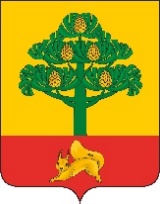 СОСНОВОБОРСКИЙ ГОРОДСКОЙ СОВЕТ ДЕПУТАТОВРЕШЕНИЕ 29  мая  2023                                                                                                            №29/127-рг. СосновоборскО внесении изменений в решение Сосновоборского городского Совета депутатов от 01.02.2021 № 6/18-р «Об утверждении структуры администрации города»    Председатель Сосновоборского городского Совета депутатовГлава города Сосновоборска________________ Б.М. Пучкин_____________ А.С. Кудрявцев